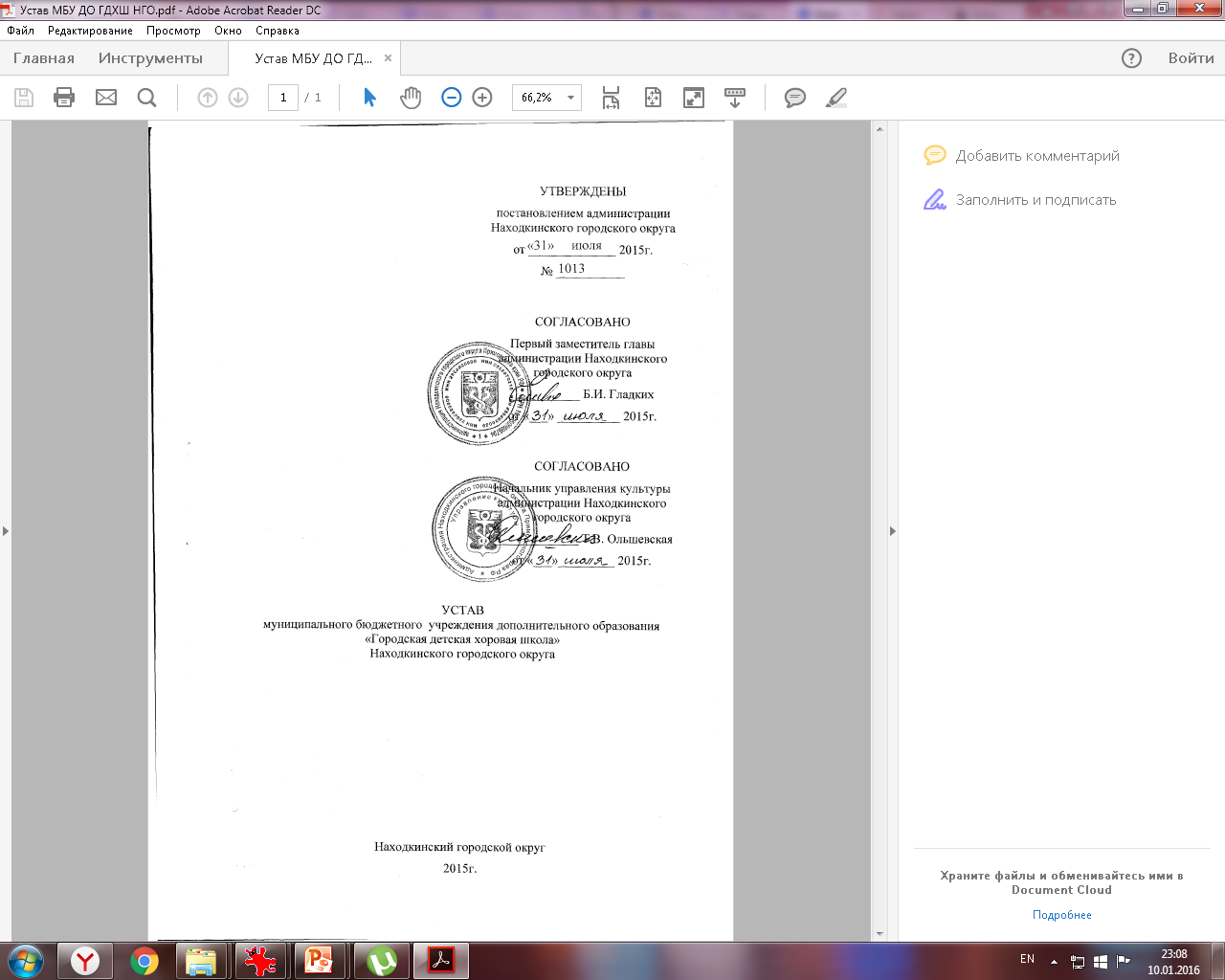 1. Общие положения1.1. Муниципальное  бюджетное учреждение дополнительного образования  «Городская детская хоровая школа»  Находкинского городского округа (далее – Учреждение) осуществляет свою деятельность в соответствии с Гражданским кодексом Российской Федерации, Федеральным законом от 12.01.1996г. № 7-ФЗ «О некоммерческих организациях», иными нормативными правовыми актами Российской Федерации, Приморского края, муниципальными правовыми актами Находкинского городского округа и настоящим Уставом.1.2.  Учреждение создано на неограниченный срок для выполнения работ, оказания услуг, в целях обеспечения реализации предусмотренных законодательством Российской Федерации полномочий органов местного самоуправления в сфере дополнительного образования.1.3. Учреждение зарегистрировано в качестве юридического  лица администрацией  города Находки 09.03.1993г. за номером 1969. На момент регистрации наименование юридического лица – муниципальное  учреждение дополнительного образования  «Городская детская хоровая школа».11.05.1999г. зарегистрирована новая редакция Устава согласно действующему законодательству Российской Федерации, на основании постановления мэра города Находки от 17.11.1997г. № 1691, распоряжения комитета по управлению имуществом города Находки от 14.02.1999г.  № 83. Изменения в Устав внесены в связи с изменением наименования Учреждения (муниципальное учреждение дополнительного образования  «Городская детская хоровая школа») и иных положений Устава.17.11.2000г. внесены и зарегистрированы изменения в Устав согласно действующему законодательству Российской Федерации на основании постановления мэра города Находки от 25.09.2000г. № 1543, в связи с изменением наименования Учреждения (муниципальное образовательное учреждение дополнительного образования  «Городская детская хоровая школа г. Находки») и иных положений Устава. 30.11.2002г. в соответствии с Федеральным законом «О государственной регистрации юридических лиц» на основании представленных сведений в Единый государственный реестр юридических лиц внесена запись за основным государственным регистрационным номером 1022500706491 о Муниципальном образовательном учреждении дополнительного образования городской детской хоровой школе, зарегистрированном до 01.07.2002г. 17.03.2003г. внесены и зарегистрированы изменения в Устав согласно действующему законодательству  Российской Федерации, на основании постановления мэра города Находки от 19.02.2003г. № 320,  о чем выдано свидетельство о внесении записи в Единый государственный реестр юридических лиц серии 25 № 01969759 Инспекцией Министерства Российской Федерации по налогам и сборам по г. Находке, в связи с изменением наименования Учреждения (муниципальное образовательное учреждение  дополнительного образования детей «Городская детская хоровая школа г. Находки») и изменением иных положений Устава. 01.12.2010г. внесены и зарегистрированы изменения в Устав согласно действующему законодательству  Российской Федерации, на основании постановления администрации Находкинского городского округа от 13.11.2010г.       № 2337, о чем выдано свидетельство о внесении записи в Единый государственный реестр юридических лиц серии 25 № 003505182 Инспекцией Федеральной налоговой службы по г. Находке Приморского края, в связи с изменением иных положений Устава.28.12.2011г. внесены и зарегистрированы изменения в Устав                                                             в соответствии с требованиями Федерального закона от 08.05.2010г. № 83-ФЗ            «О внесении изменений в отдельные законодательные акты Российской Федерации в связи с совершенствованием правового положения государственных (муниципальных) учреждений» на основании постановления администрации Находкинского городского округа от 07.12.2011г. № 2158, о чем выдано свидетельство о внесении записи в Единый государственный реестр юридических лиц серии 25 № 003673757 Инспекцией Федеральной налоговой службы  по г. Находке Приморского края, в связи с изменениями, вносимыми в учредительные документы юридического лица.15.05.2013г. внесены и зарегистрированы изменения в Устав согласно действующему законодательству  Российской Федерации, на основании постановления администрации Находкинского городского округа от 25.04.2013г.       № 847, о чем выдано свидетельство о внесении записи в Единый государственный реестр юридических лиц серии 25 № 003832636 Инспекцией Федеральной налоговой службы по г. Находке Приморского края, в связи с изменениями, вносимыми  в учредительные документы юридического лица.1.4. Учредителем и собственником имущества Учреждения является муниципальное образование Находкинский городской округ. Функции и полномочия учредителя и собственника муниципального имущества  осуществляются администрацией Находкинского городского округа. Место нахождения администрации Находкинского городского округа: Российская Федерация, Приморский край, г. Находка, Находкинский проспект, 16. От имени администрации Находкинского городского округа - права собственника имущества в пределах предоставленных ему полномочий муниципальными правовыми актами Находкинского городского округа осуществляет уполномоченный администрацией Находкинского городского округа орган по управлению и распоряжению муниципальным имуществом.Координацию, регулирование и контроль за деятельностью Учреждения осуществляет отраслевой орган администрации Находкинского городского округа, осуществляющий управление в сфере культуры – управление культуры администрации Находкинского городского округа (далее – Управление).Функции главного распорядителя Учреждения осуществляет директор школы.1.5. Наименование Учреждения:1.5.1. Полное: Муниципальное бюджетное учреждение дополнительного образования  «Городская детская хоровая школа» Находкинского городского округа.1.5.2. Сокращенное наименование: МБУ ДО «ГДХШ» НГО.1.6. Место нахождения Учреждения: 692905, Приморский край, г. Находка,       ул. Пугачева, д. 2А.1.7. Учреждение является некоммерческой организацией, имущество которой находится в собственности Находкинского городского округа и закреплено за Учреждением на праве оперативного управления.Организационно-правовая форма – учреждение. Тип Учреждения – бюджетное учреждение дополнительного образования.Вид Учреждения – городская детская хоровая школа.1.8. В своей деятельности Учреждение руководствуется Конституцией Российской Федерации, Федеральным законом от 29.12.2012г.  № 273 – ФЗ «Об образовании в Российской Федерации», Основами законодательства Российской Федерации о культуре, Указами и Распоряжениями Президента Российской  Федерации,   Постановлениями     и Распоряжениями Правительства Российской Федерации, правилами и нормами охраны труда, техники безопасности и противопожарной защиты, а также настоящим Уставом, локальными актами Учреждения и действующим законодательством.1.9. Учреждение является юридическим лицом, которое имеет в оперативном управлении обособленное имущество, в том числе приобретенное за счет доходов, полученных от приносящей доход деятельности, за исключением особо ценного движимого имущества, закрепленного за бюджетным учреждением собственником этого имущества, или приобретенного бюджетным учреждением за счет средств, выделенных собственником его имущества, а также недвижимого имущества независимо от того, по каким основаниям оно поступило в оперативное управление бюджетного учреждения, и за счет каких средств оно приобретено и отвечает им по своим обязательствам.1.10. Право на ведение образовательной деятельности и льготы, предоставляемые законодательством Российской Федерации, возникают у Учреждения с момента выдачи ему лицензии (разрешения).1.11. Отношения между Учреждением и Учредителем определяются в соответствии с законодательством Российской Федерации. Отношения Учреждения с обучающимися и их родителями (законными представителями) регулируются настоящим Уставом.1.12. Учреждение имеет самостоятельный баланс, лицевой счет, круглую печать со своим наименованием, штамп, бланки. Учреждение вправе иметь штампы и бланки со своим наименованием. 1.13. Учреждение осуществляет операции с поступающими ему в соответствии с законодательством Российской Федерации средствами через лицевые счета, открываемые в территориальном органе Федерального казначейства или финансовом органе Находкинского городского округа в порядке, установленном действующим законодательством Российской Федерации.1.14. Учреждение вправе осуществлять приносящую доходы деятельность лишь постольку, поскольку это служит достижению целей, ради которых оно создано, и соответствующую этим целям. Доходы, полученные от такой деятельности, и приобретенное за счет этих доходов имущество поступают в самостоятельное распоряжение Учреждения.1.15. Учреждение отвечает по своим обязательствам всем находящимся у него на праве оперативного управления имуществом, как закрепленным за Учреждением собственником имущества, так и приобретенным за счет доходов, полученных от приносящей доход деятельности, за исключением особо ценного движимого имущества, закрепленного за Учреждением собственником этого имущества или приобретенного Учреждением за счет выделенных собственником имущества Учреждения средств, а также недвижимого имущества. Собственник имущества Учреждения не несет ответственности по обязательствам бюджетного учреждения.1.16. Для обеспечения деятельности Учреждение вправе создавать филиалы, открывать представительства в порядке, установленном действующим законодательством Российской Федерации. Филиалы и представительства осуществляют свою деятельность от имени Учреждения, которое несет ответственность за их деятельность.1.17. Филиалы и представительства не являются юридическими лицами, наделяются Учреждением имуществом и действуют в соответствии с положениями о них, утверждаемыми руководителем Учреждения по согласованию с Учредителем.1.18. Имущество филиалов и представительств учитывается на их отдельном балансе, являющемся частью баланса Учреждения.1.19. Руководители филиалов и представительств назначаются на должность и освобождаются от должности руководителем Учреждения по согласованию с Учредителем, наделяются полномочиями и действуют на основании доверенности, выданной им руководителем Учреждения.1.20.  Учреждение не имеет филиалов, представительств.1.21. Учреждение несет в установленном законодательством Российской Федерации порядке ответственность за невыполнение или ненадлежащее выполнение функций, отнесенных к ее компетенции, за реализацию не в полном объеме образовательных программ в соответствии с учебным планом, качество образования своих выпускников, а также за жизнь и здоровье обучающихся, работников образовательной организации. За нарушение или незаконное ограничение права на образование и предусмотренных законодательством об образовании прав и свобод обучающихся, родителей (законных представителей) несовершеннолетних обучающихся, нарушение требований к организации и осуществлению образовательной деятельности образовательная организация и ее должностные лица несут административную ответственность в соответствии с Кодексом Российской Федерации об административных правонарушениях.2. Предмет, цели образовательного процесса, виды реализацииобразовательных программ2.1. Учреждение осуществляет свою деятельность в соответствии с предметом и целями деятельности, определенными в соответствии с федеральными законами, иными нормативными правовыми актами, муниципальными правовыми актами Находкинского городского округа и Уставом.2.2. Учреждение создано в целях обеспечения реализации предусмотренных законодательством Российской Федерации полномочий Находкинского городского округа в сфере дополнительного образования.Основной целью деятельности Учреждения является выявление одаренных детей в раннем детском возрасте, создание условий для их художественного образования и эстетического воспитания, приобретение ими знаний, умений и навыков в области выбранного вида искусств, опыта творческой деятельности и осуществление их подготовки к поступлению в образовательные учреждения, реализующие профессиональные образовательные программы, в том числе дополнительные предпрофессиональные общеобразовательные программы, в области искусств.2.3.  Предметом деятельности  Учреждения является реализация дополнительных предпрофессиональных общеобразовательных  программ в области искусства, дополнительных общеразвивающих программ в области музыкального искусства.Образовательная деятельность по дополнительным общеразвивающим программам должна быть направлена на:- формирование и развитие творческих способностей учащихся;-  удовлетворение индивидуальных потребностей учащихся в интеллектуальном, художественно-эстетическом и нравственном развитии;- формирование культуры здорового и безопасного образа жизни, укрепление здоровья учащихся;- обеспечение духовно-нравственного, гражданско-патриотического, военно-патриотического, трудового воспитания учащихся;- выявление, развитие и поддержку талантливых учащихся, а также лиц проявивших выдающиеся способности;- профессиональную ориентацию учащихся;- социальную и адаптацию учащихся к жизни в обществе;- формирование общей культуры учащихся;- удовлетворение иных образовательных потребностей и интересов учащихся, не противоречащих законодательству Российской Федерации, осуществляемых за пределами Федеральных государственных образовательных стандартов и федеральных государственных требований.Учреждение осуществляет образовательную деятельность ежегодно обновляя дополнительные общеобразовательные программы с учетом развития науки, техники, культуры, экономики, технологий и социальной сферы.2.4. Для  выполнения   поставленных   целей   Учреждение  осуществляет   в  установленном законодательством Российской Федерации порядке следующие виды деятельности: а) хоровое исполнительское искусство;б) фольклорное исполнительское искусство;в) музыкальное искусство - инструментальное исполнительство;г) образовательная, творческая, культурно-просветительская.Образовательные программы в области искусств должны быть ориентированы на:- воспитание и развитие у обучающихся личностных качеств;- формирование у обучающихся эстетических взглядов, нравственных установок и потребности общения с духовными ценностями;- формирование умения и навыков самостоятельно воспринимать и оценивать культурные ценности;- формирование у одаренных детей комплекса знаний, умений и навыков;- подготовку одаренных детей к поступлению в образовательные учреждения, реализующие основные профессиональные образовательные программы в области соответствующего вида искусства;-  организацию творческой деятельности обучающихся путем проведения творческих мероприятий (конкурсов, фестивалей, мастер-классов, олимпиад и другое);- организацию посещений обучающимися учреждений и организаций культуры;-  организацию творческой и культурно-просветительской деятельности совместно с другими образовательными учреждениями, в том числе среднего профессионального и высшего профессионального образования, реализующими основные профессиональные образовательные программы в области соответствующего вида искусства;- использование в образовательном процессе образовательных технологий, основанных на лучших достижениях отечественного образования в области искусств, а также современном уровне его развития;- эффективную самостоятельную работу обучающихся при поддержке педагогических работников и родителей (законных представителей) обучающихся.2.5. Учреждение вправе осуществлять приносящую доходы деятельность лишь постольку, поскольку это служит достижению целей, ради которых оно создано, и соответствующую этим целям, при условии указания такой деятельности в настоящем Уставе. Доходы, полученные от такой деятельности, и приобретенное за счет этих доходов имущество поступают в самостоятельное распоряжение Учреждения.2.6.  Учреждение   осуществляет   следующие   виды   приносящей   доход деятельности:	а) преподавание обучающимся специальных курсов и циклов дисциплин сверх часов, предусмотренных программой по данной дисциплине согласно учебному плану; б) занятия с обучающимися углубленным изучением предметов, часы которых не предусмотрены программой по данной дисциплине согласно учебному плану; 	в) подготовка к поступлению в учреждения среднего и высшего профессионального образования;	г) создание групп по адаптации и подготовке детей к обучению в школе, для детей 5-7 лет;д) оказание библиотечно-информационных услуг для населения;е) прокат музыкальных инструментов.2.7. Учреждение  не  вправе  осуществлять  виды  деятельности, не предусмотренные настоящим Уставом.2.8. Муниципальное задание для Учреждения в соответствии с предусмотренными настоящим Уставом основными видами деятельности формирует и утверждает Учредитель.Учреждение осуществляет в соответствии с муниципальным заданием и (или)  обязательствами перед страховщиком по обязательному социальному страхованию деятельность, связанную с выполнением работ, оказанием услуг, относящихся к его основным видам деятельности, в сферах, указанных в пункте 1.2 настоящего Устава.Учреждение не вправе отказаться от выполнения муниципального задания.Уменьшение объема субсидии, предоставленной на выполнение муниципального задания в течение срока его выполнения, осуществляется только при соответствующем изменении муниципального задания.Учреждение вправе сверх установленного муниципального задания, а также в случаях, определенных федеральными законами, в пределах установленного муниципального задания выполнять работы, оказывать услуги, относящиеся к его основным видам деятельности, предусмотренным настоящим Уставом, в сферах, указанных в пункте 1.2 настоящего Устава, для граждан и юридических лиц за плату и на одинаковых при оказании одних и тех же услуг условиях. 2.9. Право Учреждения осуществлять деятельность, на которую в соответствии с законодательством Российской Федерации требуется специальное разрешение - лицензия, возникает у Учреждения со дня ее получения или в указанный в ней срок и прекращается по истечении срока ее действия, если иное не установлено законодательством Российской Федерации. Перечень этих видов деятельности определяется федеральным законодательством.  3. Основные характеристики организации образовательного процесса3.1. Учреждение объявляет прием детей для обучения по дополнительным образовательным программам: по дополнительным предпрофессиональным общеобразовательным программам в области музыкального искусства, дополнительным общеразвивающим программам в области музыкального искусства только при наличии лицензии на осуществление образовательной деятельности  по этим  образовательным программам.Образовательная программа в области музыкального искусства может включать как один, так и несколько учебных планов в зависимости от сроков обучения детей, установленных федеральными государственными требованиями.Учреждение имеет право реализовывать образовательную программу в области музыкального  искусства в сокращенные сроки и по индивидуальным учебным планам при условии освоения обучающимся объема знаний, приобретения умений и навыков, предусмотренных федеральными государственными требованиями.В Учреждении создается постоянно действующая приемная комиссия, осуществляющая свою деятельность на основании утверждаемого Учреждением положения.3.2. Обучение в Учреждении осуществляет образовательную деятельность  на государственном языке Российской Федерации.           3.3. Учреждение самостоятельно формирует  контингент  обучающихся.3.4. Прием обучающихся в Учреждение осуществляется по результатам индивидуального отбора детей с учетом их творческих и физиологических данных. По дополнительным предпрофессиональным общеобразовательным программам в области музыкального искусства, дополнительным общеразвивающим программам в области музыкального искусства проводятся экзамены и собеседование. Зачисление обучающихся в Учреждение производится приказом директора на основании результатов решения приемной комиссии. В случае недобора обучающихся в мае может быть объявлен дополнительный набор обучающихся в августе на тех же условиях.При приеме детей Учреждение обязано ознакомить их и (или) их родителей (законных представителей) с Уставом, лицензией на осуществление образовательной деятельности и другими документами, регламентирующими организацию  образовательного процесса.3.5. Реализация дополнительных предпрофессиональных и общеразвивающих программ в области музыкального искусства  определяется нормативными сроками обучения реализуемых образовательных программ: 3.5.1. Дополнительные предпрофессиональные образовательные программы: - «Фортепиано» - 8 лет;-  «Хоровое пение» - 8 лет;-  «Струнные инструменты» -  8 лет;-  «Музыкальный фольклор» - 5лет, 8 лет;-  «Духовые инструменты» -    5 лет, 8 лет;-  «Народные инструменты» -  5 лет , 8 лет.3.5.2. Дополнительные общеразвивающие программы: -  «Фортепиано» - 4 года;-  «Сольное пение» - 3 года,  4 года;-  «Эстрадные  инструменты» - 3 года, 4 года;-  «Инструментальные классы»  - 3 года, 4 года.3.5.3. Возраст поступающих в Учреждение определяется в соответствии с учебными планами и программами:-  срок обучения 8  лет  -  6,5 - 9 лет; -  срок обучения 5  лет  -   10 - 12 лет; -  срок обучения 4 года  -  10 - 12 лет;-  срок обучения 3 года  -  13 - 15 лет.Для детей, поступивших в Учреждение в первый класс со сроком обучения 8 лет возраст на 01  сентября должен составлять от 6 лет, 6 месяцев до 9 лет включительно; со сроком обучения 5  лет – от 10 до 12 лет включительно.Для наиболее способных учащихся Учреждение в целях дальнейшей профессиональной ориентации и создания условий для подготовки в средние профессиональные учебные заведения организует группы профессиональной ориентации учащихся и классы 9-го года обучения по восьмилетнему учебному плану, классы 6-го года обучения по пятилетнему учебному плану, в которые зачисляются не более 20% учащихся-выпускников, проявивших способности к продолжению профессионального музыкального образования.3.6. Для приема обучающихся в Учреждение предоставляются следующие документы:- заявление родителей (законных представителей) о приеме;- копия свидетельства о рождении ребенка;3.7. Учреждение самостоятельно разрабатывает программу своей деятельности с учетом запросов детей, потребностей семьи, образовательных учреждений, детских и юношеских общественных объединений и организаций, особенностей социально-экономического развития региона и национально-культурных традиций.Содержание дополнительных общеразвивающих программ и сроки по ним определяются образовательной программой, разработанной и утвержденной Учреждением. Содержание дополнительных предпрофессиональных программ определяется образовательной программой, разработанной  и утвержденной Учреждением, в соответствии с федеральными государственными требованиями.3.8. Организация  образовательного процесса в Учреждении регламентируется образовательными программами, учебными планами, расписанием занятий, разрабатываемыми и утверждаемыми Учреждением самостоятельно и годовыми календарными учебными графиками, утверждёнными по согласованию с администрацией Находкинского городского округа в соответствии с Федеральным Законом от 29.12.2012г. № 273-ФЗ  «Об образовании в Российской Федерации».Расписание занятий составляется для создания наиболее благоприятного режима труда и отдыха учащихся администрацией учреждением, осуществляющей образовательную деятельность, по представлению педагогических работников с учетом по желанию учащихся, родителей (законных представителей) несовершеннолетних учащихся и возрастных особенностей учащихся.При реализации дополнительных общеобразовательных программ могут предусматриваться как аудиторные, так и внеаудиторные (самостоятельные) занятия, которые проводятся по группам или индивидуально.При реализации дополнительных общеобразовательных программ Учреждение может организовывать и проводить массовые мероприятия, создавать необходимые условия для совместного  труда и  (или) отдыха учащихся, родителей (законных представителей).Для учащихся с ограниченными возможностями здоровья Учреждение организует образовательный процесс по дополнительным общеразвивающим программам с учетом особенностей психофизического развития, индивидуальных возможностей и состояния здоровья  учащихся.Образование учащихся с ограниченными возможностями здоровья может быть организовано как совместно с другими обучающимися, так и в отдельных классах, группах или в отдельных организациях, осуществляющих образовательную деятельность. 3.9. Учебный год в Учреждении начинается с 1 сентября. Продолжительность учебного года по дополнительным предпрофессиональным общеобразовательным программам составляет 33 недели, в выпускных классах – 33 недели; продолжительность учебных занятий в первом классе составляет 32 недели (за исключением образовательной программы со сроком  обучения 5 лет),  со второго класса  (при сроке обучения 5 лет – с первого класса) по выпускной класс – 33 недели.В Учреждении с первого повыпускной классы в течение учебного года предусматриваются каникулы в объеме не менее 4 недель, в первом классе устанавливаются дополнительные недельные каникулы. Летние каникулы устанавливаются в объеме 13 недель (в соответствии с федеральными государственными требованиями к той или иной образовательной программе в области музыкального искусства), за исключением последнего года обучения. Осенние, зимние, весенние каникулы проводятся в сроки, установленные для общеобразовательных учреждений при реализации ими основных образовательных программ начального общего и основного общего образования.3.10. Учреждение организует работу с обучающимися в течение всего учебного года. В Учреждении осуществляются следующие виды учебных занятий и внеклассной работы:а) при реализации дополнительных предпрофессиональных общеобразовательных программ устанавливаются виды учебных занятий и численность обучающихся: групповые занятия - от 11 человек; мелкогрупповые занятия - от 4 до 10 человек (по ансамблевым предметам - от 2 человек); индивидуальные занятия;б) при реализации дополнительных общеразвивающих программ количественный состав групп формируется по решению педагогического совета. в) контрольные уроки, зачеты, экзамены;г) просветительские концерты, отчетные концерты, лекции, беседы, выступления, организуемые Учреждением для населения, учреждений, предприятий, общеобразовательных школ и других образовательных учреждений;г) внеурочные мероприятия для обучающихся, организуемые Учреждением: посещение концертов, музеев, выставок, встречи обучающихся с представителями творческих профессий, видными музыкантами и художниками.3.11. По всем программам проводятся групповые, мелкогрупповые, индивидуальные занятия продолжительностью не более 45 минут. Расписание занятий составляется для создания наиболее благоприятного режима труда и отдыха обучающихся администрацией Учреждения по представлению педагогических работников с учетом пожеланий родителей (законных представителей), возрастных особенностей обучающихся и установленных санитарно-гигиенических норм.3.12. Учреждение самостоятельно в выборе системы оценок, формы, порядка и периодичности промежуточной аттестации обучающихся. В процессе обучения осуществляется контроль уровня усвоения программ, который оценивается по пятибалльной системе. В процессе промежуточной аттестации обучающихся в учебном году рекомендуется устанавливать не более четырех экзаменов и шести зачетов форме академических концертов, технических зачетов, контрольных уроков.  Обучающиеся, освоившие в полном объеме образовательные программы, переводятся в следующий класс. Решением педагогического совета Учреждения в следующий класс могут быть условно переведены обучающиеся, имеющие академическую задолженность по одному предмету. Ответственность за ликвидацию академической задолженности в следующем году возлагается на родителей (законных представителей). Обучающиеся, не освоившие программу учебного года по двум и более предметам, остаются на повторное обучение в том же классе, либо по решению педагогического совета отчисляются из Учреждения. Освоение образовательных программ завершается обязательной аттестацией выпускников в форме экзаменов, зачетов и контрольных уроков.Освоение дополнительных предпрофессиональных программ в области искусств завершается итоговой аттестацией обучающихся, форма и порядок проведения которой устанавливаются федеральными государственными требованиями к минимуму содержания, структуре и условиям реализации дополнительной предпрофессиональной общеобразовательной программы в области музыкального искусства.Итоговая аттестация проводится в форме выпускных экзаменов. Требования к содержанию итоговой аттестации обучающихся определяются образовательным учреждением на основании указанных выше федеральных государственных требований После прохождения итоговой аттестации выпускникам Учреждения выдается документ об уровне образования в соответствии с лицензией. Форма документа определяется самим Учреждением, заверенного печатью Учреждения. Лицам, не завершившим образование в Учреждении, выдается справка установленного образца.3.13. Порядок и основания для отчисления из Учреждения определяются Уставом Учреждения. Основаниями для отчисления являются:а) письменное заявление родителей (законных представителей) об отчислении обучающегося;б) неоднократные (два и более раза) грубые нарушения Устава Учреждения или дисциплины  на занятиях.Грубым нарушением дисциплины признаётся нарушение, которое повлекло или реально могло повлечь за собой тяжкие последствия в виде:а) причинения вреда жизни и здоровья участников образовательного процесса;б) причинение ущерба имуществу Учреждения;в) дезорганизация работы Учреждения.Исключение обучающегося из Учреждения применяется, если меры воспитательного характера не дали результата и дальнейшее пребывание обучающегося в Учреждении оказывает отрицательное влияние на других обучающихся, нарушает их права и права работников Учреждения, а также нормальное функционирование образовательного процесса в Учреждении.Решение педагогического совета Учреждения об исключении обучающегося оформляется приказом директора Учреждения, который незамедлительно информирует об этом его родителей (законных представителей).Обучающиеся имеют право на восстановление в образовательном учреждении при наличии в нем вакантных мест.	3.14. Учреждение вправе оказывать населению, предприятиям, учреждениям и организациям платные дополнительные образовательные услуги, не предусмотренные соответствующими образовательными программами, по договорам с учреждениями, предприятиями, организациями и физическими лицами согласно      п. 2.7 настоящего Устава.	Платные образовательные услуги не могут быть оказаны вместо образовательной деятельности, финансируемой за счет средств бюджета.4. Участники образовательного процесса4.1. Участниками образовательного процесса в Учреждении являются обучающиеся, как правило, до 17 лет включительно, педагогические работники,  родители (законные представители).4.2. К педагогической деятельности в Учреждении  допускаются лица, как правило, имеющие высшее или среднее профессиональное образование, отвечающие требованиям квалификационных характеристик, определённых для соответствующих должностей педагогических работников.К педагогической деятельности не допускаются лица:а) лишённые права  заниматься педагогической деятельностью в соответствии с вступившим в законную силу приговором суда;	б) имеющие неснятую или непогашенную судимость за умышленные тяжкие и особо тяжкие преступления;в) признанные недееспособными в установленном федеральным законом порядке;г) имеющие заболевания, предусмотренные перечнем, утверждаемым федеральным органом исполнительной власти, осуществляющим функции по выработке государственной политики и нормативно – правовому регулированию в области здравоохранения;д) имеющие или имевшие судимость, подвергающиеся или подвергавшиеся уголовному преследованию (за исключением лиц, уголовное преследование в отношении которых прекращено по реабилитирующим основаниям) за преступления против жизни и здоровья, свободы, чести и достоинства личности (за исключением незаконного помещения в психиатрический стационар, клеветы и оскорбления), половой неприкосновенности и половой свободы личности, против семьи и несовершеннолетних, здоровья населения и общественной нравственности, а также против общественной безопасности.Отношения между работниками и администрацией Учреждения регулируются трудовыми договорами, условия которых не могут противоречить трудовому законодательству Российской Федерации. Срок действия договора определяется работником и работодателем при его заключении. Помимо оснований прекращения трудового договора по инициативе администрации Учреждения, предусмотренных законодательством Российской Федерации о труде, основаниями для увольнения педагогического работника Учреждения по инициативе администрации Учреждения до истечения срока действия трудового договора являются: а) повторное в течение года грубое нарушение Устава Учреждения;б) применение, в том числе однократное, методов воспитания, связанных с физическим и (или) психическим насилием над личностью обучающегося;в) появление на работе в  состоянии  алкогольного,  наркотического   или     токсического опьянения.          Увольнение по настоящим основаниям может осуществляться администрацией без согласия профсоюза.4.3. Педагогические работники  имеют право на:а) участие в управлении Учреждением в порядке, определенном Уставом    Учреждения;б) защиту своей профессиональной чести и достоинства;в) свободу выбора и использование методик обучения, повышающих профессиональный  уровень своей деятельности;г) повышать квалификацию (с этой целью администрация Учреждения создает условия, необходимые для успешного обучения педагогических работников в учреждениях высшего профессионального образования,  а также учреждениях повышения квалификации);д) льготы и гарантии, установленные законодательством Российской Федерации, а также другие компенсационные выплаты;е) иные права, предусмотренные действующим законодательством Российской Федерации   и настоящим Уставом.4.4. Педагогические работники  Учреждения обязаны:	а) выполнять Устав Учреждения;б) соблюдать должностные инструкции, правила внутреннего распорядка Учреждения;в) охранять жизнь и здоровье обучающихся от всех форм физического и       психологического насилия;г) быть примером достойного поведения;д) соблюдать и заботиться о защите прав и свобод обучающихся, уважать права родителей   (законных представителей);е) сотрудничать с семьей по вопросам воспитания и обучения обучающегося;ж) обладать профессиональными умениями, постоянно их совершенствовать;з) выполнять условия договора о взаимоотношениях Учреждения с родителями   (законными  представителями);и) соответствовать тарифно-квалификационным характеристикам  (требованиям)  по  должности;к) выполнять иные обязанности, предусмотренные настоящим Уставом и действующим  законодательством.Педагогические работники обязаны периодически проходить медицинское обследование, которое проводится за счет средств Учредителя. Педагогические работники  имеют право на ежегодный основной удлиненный оплачиваемый отпуск, продолжительность которого устанавливается Правительством Российской Федерации, дополнительный отпуск в количестве 8 календарных дней как жителям Дальнего Востока. Педагогические работники не реже чем через каждые 10 лет непрерывной преподавательской работы имеют право на длительный отпуск сроком до одного года, который предоставляется по заявлению работника, направленному руководителю Учреждения не позднее, чем за два месяца до начала учебного года.4.5.  Заработная плата и должностной оклад работнику Учреждения выплачиваются за выполнение им функциональных обязанностей и работ, предусмотренных трудовым договором. Выполнение работником Учреждения других работ и обязанностей оплачивается по дополнительному договору, за исключением случаев, предусмотренных законодательством Российской Федерации. Учреждение устанавливает заработную плату работников в зависимости от их квалификации, сложности, количества, качества и условий выполняемой работы, а также компенсационные выплаты (доплаты и надбавки компенсационного характера) и  стимулирующие выплаты (доплаты и надбавки стимулирующего характера, премии и иные поощрительные выплаты) в соответствии с действующим законодательством, в пределах средств, направляемых на оплату труда, в соответствии с действующим законодательством в частности с Трудовым кодексом Российской Федерации.4.6. Обучающиеся Учреждения имеют право на:- получение образования в соответствии с уровнем и направленностью образовательных программ;                                - обучение по индивидуальным учебным планам;                                                                                                                                                      -  ускоренный курс обучения;-  получение дополнительных (в том числе платных) образовательных услуг;-  свободу совести, информации;- выражение собственных взглядов и убеждений;- условия, гарантирующие охрану жизни и здоровья;- пользование библиотечно-информационными ресурсами, инвентарем и оборудованием   Учреждения; - ознакомление с Уставом Учреждения, лицензией на право ведения образовательной деятельности,  свидетельством о государственной аккредитации Учреждения и другими документами, регламентирующими организацию образовательного процесса в Учреждении;- права, предусмотренные действующим законодательством Российской Федерации.4.7. Обучающиеся Учреждения обязаны:а) добросовестно учиться;б) выполнять образовательную программу,  предусмотренную учебным планом;в) соблюдать санитарно-гигиенические требования;г) принимать участие в концертной деятельности Учреждения;д) регулярно посещать уроки;е) поддерживать порядок и дисциплину, выполнять указания педагогических работников;ж) соблюдать правила внутреннего распорядка Учреждения;з) бережно относиться к инвентарю и имуществу Учреждения;и) быть примером дисциплинированного и культурного поведения;к) выполнять обязанности, предусмотренные действующим  законодательством Российской Федерации в сфере образования.           Дисциплина в Учреждении поддерживается на основе уважения человеческого достоинства обучающихся. Применение методов физического и психического насилия по отношению к обучающимся не допускается. 4.8. Обучающимся  Учреждения запрещается:а) приносить, передавать или использовать оружие, спиртные напитки, табачные изделия, токсичные и наркотические вещества;б) использовать любые средства и вещества, которые могут привести к взрывам и    пожарам;в) применять физическую силу для выяснения личных отношений, применять методы запугивания и вымогательства;г) производить любые действия, влекущие за собой опасные последствия для окружающих и имущества Учреждения;д) привлекать обучающихся Учреждения без согласия обучающихся и их родителей (законных представителей) к труду, не предусмотренному образовательной программой, запрещается.4.9. Родители (законные представители) обучающихся Учреждения имеют право:а) защищать законные права и интересы своих детей;б) участвовать в управлении Учреждением в рамках, предусмотренных настоящим Уставом;в) знакомиться с ходом и содержанием образовательного процесса, с успехами обучающихся;      г) знакомиться с Уставом Учреждения и другими документами, регламентирующими организацию образовательного процесса.4.10.  Родители (законные представители) обучающихся обязаны:а) создавать условия для обучения, освоения образовательных программ, полноценного отдыха обучающихся;б) воспитывать в детях высокие нравственные качества;в) быть примером в жизни;г) приходить в Учреждение по просьбе педагогического работника  и администрации в учебное время;д) контролировать посещение ребёнком учебных занятий;	е) выполнять настоящий Устав в части, касающейся их прав и обязанностей;ж) создавать необходимые условия для получения своими детьми образования;з) выполнять обязанности, предусмотренные договором, заключённым  между родителями (законными представителями) и Учреждением.Родители (законные представители) обучающихся обязаны возмещать убытки, причинённые  их детьми за порчу учебного оборудования и инвентаря Учреждения, а также иного имущества Учреждения, закрепленного на праве оперативного управления.Общее собрание родителей (законных представителей) обучающихся Учреждения вправе принимать решения о направлении в высший орган государственной аттестационной службы требования о предъявлении Учреждению рекламации на качество образования.Другие права и обязанности родителей (законных представителей) обучающихся Учреждения  регулируются договором, заключённым между ними и Учреждением, который не может противоречить Федеральному Закону                        от 29.12.2012г. № 273 – ФЗ  «Об образовании в Российской Федерации».5. Имущество и финансовое обеспечение Учреждения	  5.1. Имущество Учреждения находится в собственности Находкинского городского округа  и закрепляется за Учреждением  на праве оперативного управления в соответствии с Гражданским кодексом Российской Федерации и отражается на его самостоятельном балансе. Право оперативного управления имуществом, в отношении которого собственником принято решение о закреплении за Учреждением, возникает у этого Учреждения с момента передачи имущества, если иное не установлено законом и иными правовыми актами или решением собственника. Земельный участок, необходимый для выполнения Учреждением своих уставных задач, предоставляется ему на праве постоянного (бессрочного) пользования.5.2. Учреждение владеет, пользуется закрепленным за ним на праве оперативного управления имуществом в пределах, установленных законом, в соответствии с целями своей деятельности, назначением этого имущества и, если иное не установлено законом, распоряжаются этим имуществом с согласия собственника.5.3. Источниками формирования имущества Учреждения в денежной и иных формах являются:5.3.1. Добровольные имущественные взносы и пожертвования.5.3.2. Средства бюджета Находкинского городского округа в виде субсидий.5.3.3. Доходы от приносящей доход деятельности в соответствии с настоящим Уставом.5.3.4. Имущество, закрепленное за Учреждением Учредителем.5.3.5. Имущество, приобретенное за счет средств бюджета Находкинского городского округа, выделенных Учреждению в виде субсидий.5.3.6. Имущество, приобретенное за счет доходов от приносящей доход деятельности в соответствии с настоящим Уставом.5.3.7. Имущество, поступившее Учреждению по иным основаниям, не запрещенным федеральными законами.5.3.8. Другие незапрещенные законом поступления.5.4. Финансовое обеспечение деятельности Учреждения осуществляется из бюджета Находкинского городского округа в форме предоставления субсидии на выполнение муниципального задания, бюджетных инвестиций, субсидии на иные цели.5.5.  Финансовое обеспечение выполнения муниципального задания осуществляется с учетом расходов на содержание недвижимого имущества и особо ценного движимого имущества, закрепленных за Учреждением Учредителем или приобретенных Учреждением за счет средств, выделенных ему Учредителем на приобретение такого имущества, расходов на уплату налогов, в качестве объекта налогообложения по которым признается соответствующее имущество, в том числе земельные участки.В случае сдачи в аренду с согласия Учредителя недвижимого имущества и особо ценного движимого имущества, закрепленного за Учреждением Учредителем или приобретенного Учреждением за счет средств, выделенных ему Учредителем на приобретение такого имущества, финансовое обеспечение содержания такого имущества Учредителем не осуществляется.5.6. Учреждение вправе привлекать в порядке, установленном законодательством Российской Федерации, дополнительные финансовые средства за счёт предоставления платных дополнительных образовательных и иных предусмотренных Уставом Учреждения услуг, а также за счёт добровольных пожертвований и целевых взносов физических и (или) юридических лиц, в  том числе иностранных граждан и (или) иностранных юридических лиц.Привлечение Учреждением дополнительных средств, указанных в настоящем пункте Устава, не влечёт за собой снижение нормативов и (или) абсолютных размеров его финансового обеспечения за счет средств Учредителя.5.7. Учреждение вправе оказывать платные дополнительные образовательные услуги, не предусмотренные соответствующими образовательными программами и федеральными государственными образовательными стандартами.Доход от указанной деятельности Учреждения используется Учреждением в соответствии  с уставными целями.Платные образовательные услуги не могут быть оказаны вместо образовательной деятельности, финансируемой за счёт  средств бюджета. В противном случае средства, заработанные посредством такой деятельности, изымаются Учредителем в его бюджет. Учреждение вправе обжаловать указанное действие Учредителя в суде.Требования к оказанию платных дополнительных образовательных услуг, в том числе к содержанию дополнительных образовательных программ, специальных курсов определяются по соглашению сторон на договорной основе.Учреждение обязано обеспечить оказание платных дополнительных  образовательных услуг в полном объеме в соответствии с условиями договора об оказании платных дополнительных образовательных услуг (далее – договор). Договор об оказании платных дополнительных образовательных услуг заключается в письменной форме. Содержит следующие сведения: наименование Учреждения и место нахождения (юридический адрес), фамилию, имя, отчество, телефон и адрес потребителя, сроки оказания дополнительных платных образовательных услуг, уровень и направленность основных и дополнительных образовательных программ, перечень (виды) образовательных услуг, их стоимость и порядок оплаты. Другие необходимые сведения, связанные со спецификой оказываемых образовательных услуг, должность, фамилию, имя, отчество лица, подписывающего договор от имени Учреждения, его подпись, а также подпись потребителя.Договор составляется в двух экземплярах, один из которых находится в Учреждении, другой – у потребителя.5.8. Учреждение осуществляет операции с поступающими ему в соответствии с законодательством Российской Федерации средствами через лицевые счета, открываемые в  соответствии с положениями Бюджетного кодекса Российской Федерации.5.9. Учреждение не вправе размещать денежные средства на депозитах в кредитных организациях, а также совершать сделки с ценными бумагами, если иное не предусмотрено федеральными законами.5.10.  Не допускается нецелевое использование субсидий на возмещение нормативных затрат, связанных с оказанием Учреждением в соответствии с муниципальным заданием муниципальных услуг (выполнением работ), выделяемых на осуществление основной деятельности Учреждения.5.11. Заключение и оплата Учреждением договоров, соглашений, подлежащих исполнению за счет бюджетных средств, производятся в пределах доведенных ему по кодам классификации расходов бюджета лимитов бюджетных обязательств.5.12. Учреждение без согласия собственника не вправе распоряжаться особо ценным движимым имуществом, закрепленным за ним собственником или приобретенным Бюджетным учреждением за счет средств, выделенных ему собственником на приобретение такого имущества, а также недвижимым имуществом.Недвижимое имущество, закрепленное за Учреждением или приобретенное Учреждением за счет средств, выделенных ему Учредителем на приобретение этого имущества, а также находящееся у Учреждения особо ценное движимое имущество подлежит обособленному учету в установленном порядке.Остальным имуществом, находящимся у него на праве оперативного управления, Учреждение вправе распоряжаться самостоятельно, если иное не установлено законом.5.13. Учреждение вправе осуществлять приносящую доходы деятельность лишь постольку, поскольку это служит достижению целей, ради которых оно создано, и соответствующую этим целям, при условии, что такая деятельность указана в Уставе. Доходы, полученные от такой деятельности, и приобретенное за счет этих доходов имущество поступают в самостоятельное распоряжение Учреждения.Плоды, продукция и доходы от использования имущества, находящегося в оперативном управлении Учреждения, а также имущество, приобретенное Учреждением по договору или иным основаниям, является собственностью Находкинского городского округа и поступают в оперативное управление Учреждения в порядке, установленном Гражданским кодексом Российской Федерации, другими законами и иными правовыми актами для приобретения права собственности.5.14. Учреждение вправе с согласия собственника передавать некоммерческим организациям в качестве их учредителя или участника денежные средства (если иное не установлено условиями их предоставления) и иное имущество, за исключением особо ценного движимого имущества, закрепленного за ним собственником или приобретенного Учреждением за счет средств, выделенных ему собственником на приобретение такого имущества, а также недвижимого имущества.В случаях и порядке, предусмотренных федеральными законами, Учреждение вправе вносить имущество, указанное в абзаце первомнастоящего пункта, в уставный капитал хозяйственных обществ или иным образом передавать им это имущество в качестве их учредителя или участника.5.15. При осуществлении права оперативного управления имуществом Учреждение обязано:5.15.1. Использовать закрепленное за ним муниципальное имущество по назначению в соответствии со своими уставными целями и предметом деятельности.5.15.2.   Обеспечивать сохранность и эффективность использования закрепленного за ним имущества строго по целевому назначению.5.15.3. Не допускать ухудшения технического состояния имущества (за исключением ухудшений, связанных с нормативным износом в процессе эксплуатации).5.15.4. Осуществлять текущий и капитальный ремонт имущества.5.15.5. Обеспечивать соблюдение требований пожарной безопасности и санитарного законодательства.5.15.6. Содержать имущество в соответствующем техническом, исправном состоянии, отвечающим установленным законодательством нормам и правилам технической эксплуатации и использования, применяемым к такому имуществу.5.16. Собственник вправе изъять излишнее, неиспользуемое или используемое не по назначению имущество, закрепленное им за Учреждением либо приобретенное Учреждением за счет средств, выделенных ему собственником на приобретение этого имущества. Имуществом, изъятым у Учреждения, собственник этого имущества вправе распорядиться по своему усмотрению.5.17. Крупная сделка может быть совершена Учреждением только с предварительного согласия Учредителя.5.18. Крупной сделкой признается сделка (или несколько взаимосвязанных сделок), связанная с распоряжением денежными средствами, отчуждением иного имущества (которым Учреждение вправе распоряжаться самостоятельно), а также с передачей такого имущества в пользование или в залог при условии, что цена такой сделки либо стоимость отчуждаемого или передаваемого имущества превышает 10 процентов балансовой стоимости активов Учреждения, определяемой по данным его бухгалтерской отчетности на последнюю отчетную дату. Крупная сделка, совершенная с нарушением требований пункта 5.18 настоящего Устава, может быть признана недействительной по иску Учреждения или Учредителя Учреждения, если будет доказано, что другая сторона в сделке знала или должна была знать об отсутствии предварительного согласия Учредителя.6. Управление Учреждением6.1. Управление Учреждением осуществляется в соответствии с законодательством Российской Федерации и настоящим Уставом.6.2. К компетенции Учредителя в области управления Учреждением относится:6.2.1. Обеспечение соблюдения Учреждением целей, в интересах которых оно было создано.6.2.2. Определение основных направлений деятельности Учреждения (целей, предмета, вида деятельности Учреждения), принципов формирования и использования имущества.6.2.3. Утверждение Устава Учреждения, внесение в Устав изменений и дополнений, в том числе утверждение Устава Учреждения в новой редакции.6.2.4. Утверждение годового отчета и годового бухгалтерского баланса.6.2.5. Утверждение финансового плана Учреждения и внесение в него изменений.6.2.6. Формирование и утверждение муниципального задания в соответствии с видами деятельности, отнесенными к его основной деятельности,  финансовое обеспечение выполнения  муниципального задания, и внесение в него изменений.6.2.7. Реорганизация и ликвидация Учреждения, а также изменение его типа.6.2.8. Утверждение передаточного акта или разделительного баланса.6.2.9. Назначение ликвидационной комиссии.6.2.10. Утверждение ликвидационных балансов.6.2.11. Создание, ликвидация филиалов Учреждения, а также открытие, закрытие представительств Учреждения.6.2.12. Назначение, увольнение  и отстранение от должности  руководителя  Учреждения.6.2.13. Осуществление контроля за использованием по назначению и сохранностью имущества, находящегося на праве оперативного управления у  Учреждения.6.2.14. Предварительное согласование совершения Учреждением крупной сделки.6.2.15. Согласование распоряжения особо ценным движимым имуществом, закрепленным за Учреждением Учредителем либо приобретенным Учреждением за счет средств, выделенных его Учредителем на приобретение такого имущества.6.2.16. Согласование распоряжения недвижимым имуществом Учреждения.6.2.17. Согласование передачи некоммерческим организациям в качестве их учредителя или участника денежные средства (если иное не установлено условиями их предоставления) и иное имущество, за исключением особо ценного движимого имущества, закрепленного за ним собственником или приобретенного бюджетным учреждением за счет средств, выделенных ему собственником на приобретение такого имущества, а также недвижимого имущества.6.2.18. Согласование внесения Учреждением в случаях и порядке, предусмотренных федеральными законами, имущества, указанное в пункте 6.2.16 настоящего Устава, в уставный (складочный) капитал хозяйственных обществ или иным образом передавать им это имущество в качестве их учредителя или участника.6.2.19. Осуществление контроля за деятельностью Учреждения в соответствии с законодательством Российской Федерации и муниципальными правовыми актами Находкинского городского округа.6.2.20. Решение иных вопросов, предусмотренных Федеральным законом           от 12.01.1996г. № 7-ФЗ «О некоммерческих организациях», муниципальными правовыми актами Находкинского городского округа.Решения по вопросам, указанным в подпунктах 6.2.3, 6.2.7, 6.2.9, 6.2.11, 6.2.12  настоящего Устава, принимаются посредством издания соответствующего муниципального правового акта Находкинского городского округа.6.3. Руководство Учреждением осуществляет директор (далее - Руководитель) в соответствии с действующим законодательством Российской Федерации, настоящим Уставом и трудовым договором, обеспечивает выполнение возложенных на него задач и несет ответственность за результаты деятельности Учреждения.6.4. Руководитель Учреждения является единоличным исполнительным органом, который осуществляет текущее руководство деятельностью Учреждения  и подотчетен Учредителю Учреждения. Руководитель Учреждения назначается на должность и освобождается от должности главой администрации Находкинского городского округа. 6.5. Руководитель Учреждения действует от имени Учреждения без доверенности, добросовестно и разумно представляет его интересы на территории  Российской Федерации и за её пределами, в том числе представляет его интересы в органах государственной власти и местного самоуправления и во взаимоотношениях с юридическими и физическими лицами.6.6. Глава администрации Находкинского городского округа  осуществляет действия по заключению с руководителем Учреждения, изменению и прекращению трудового договора в соответствии с трудовым законодательством и иными содержащими нормы трудового права нормативными правовыми актами.При заключении  трудового договора с вновь принятым руководителем трудовой договор заключается сроком на 1 год, при повторном заключении трудового    договора - на 5 лет.В трудовом договоре с Руководителем предусматриваются:а) права и обязанности руководителя;б) показатели оценки эффективности и результативности деятельности руководителя;в) условия оплаты труда руководителя;г) срок действия трудового договора;д) условие о расторжении трудового договора по инициативе работодателя в соответствии с Трудовым кодексом Российской Федерации при наличии у Учреждения просроченной кредиторской задолженности, превышающей предельно допустимые значения, установленные Учредителем.6.7. К компетенции руководителя Учреждения относятся вопросы осуществления текущего руководства деятельностью Учреждения, за исключением вопросов, отнесенных законодательством к компетенции Учредителя.6.8. Руководитель Учреждения без доверенности от имени Учреждения:6.8.1. Организует работу Учреждения, а также  выполнение решений Учредителя.6.8.2. Заключает договоры, в том числе трудовые.6.8.3. Утверждает и изменяет структуру, штатное расписание Учреждения и  должностные обязанности работников Учреждения.6.8.4. Выдает доверенности, совершает иные юридические действия.6.8.5. Осуществляет подбор, прием на работу и расстановку кадров, несёт ответственность за уровень их квалификации.6.8.6. Применяет к работникам Учреждения меры дисциплинарного взыскания и поощрения в соответствии с действующим законодательством Российской Федерации.6.8.7. Согласовывает план финансово-хозяйственной деятельности Учреждения, его годовую бухгалтерскую отчетность.6.8.8. Утверждает правила внутреннего трудового распорядка и иные регламентирующие деятельность Учреждения внутренние документы.6.8.9. Распоряжается средствами и закрепленным на праве оперативного управления имуществом Учреждения в пределах прав, предусмотренных законодательством Российской Федерации, муниципальными правовыми актами Находкинского городского округа, настоящим Уставом.6.8.10. Осуществляет иные полномочия, отнесенные законодательством, настоящим Уставом и трудовым договором к полномочиям руководителя Учреждения.6.8.11. Руководитель Учреждения несет ответственность за:а) убытки, причиненные Учреждению его виновными действиями (бездействием), в том числе в случае утраты имущества Учреждения. Руководитель не имеет право полностью или частично отказаться от взыскания ущерба с работника, причиненного Учреждению виновным работником; б) получение кредитов (займов); в)  наличие просроченной дебиторской и кредиторской задолженности; г) нецелевое использование средств бюджета; д) принятие обязательств  сверх доведенных лимитов бюджетных обязательств;е)  иные нарушения в соответствии законодательством Российской Федерации.6.8.12. Руководитель Учреждения несет перед Учреждением ответственность в размере убытков, причиненных Учреждению в результате совершения крупной сделки с нарушением требований пункта 6.18 настоящего Устава, независимо от того, была ли эта сделка признана недействительной.6.9. В случае  исполнения обязанностей временно отсутствующего руководителя Учреждения с лицом, его замещающим, заключается срочный трудовой договор, на срок менее срока, установленного пунктом 6.6 настоящего Уставом. 6.10. Основными формами самоуправления в Учреждении являются:	а) Педагогический совет;б) Общее собрание трудового коллектива;в) Родительский комитет;г) Методический совет.    Порядок выборов органов самоуправления Учреждения и их компетенция определяются Уставом Учреждения.6.11. Управление педагогической деятельностью осуществляет педагогический совет Учреждения. Педагогический совет является совещательным органом при директоре Учреждения и состоит из педагогических работников  Учреждения. Педагогический совет под председательством директора Учреждения:		а) обсуждает и производит выбор различных вариантов содержания образования, форм,  методов учебно-воспитательного процесса и способов их реализации;                            		б) организует работу по повышению квалификации педагогических работников, развитию их  творческих инициатив;  в) принимает решение о проведении в данном учебном году промежуточной аттестации в  форме экзаменов или зачётов;г) принимает  решение  о  переводе  обучающегося   в  следующий  класс,  а  также  по согласованию с родителями (законными представителями) о его оставлении на повторное   обучение в том же классе;д) принимает решение об отчислении и (или) исключении обучающегося из Учреждения;е) разрабатывает и утверждает по согласованию с Учредителем годовой календарный учебный график.Педагогический совет Учреждения созывается директором по мере необходимости, но не реже 4 раз в год. Внеочередные заседания Педагогического совета проводятся по требованию не менее одной трети педагогических работников Учреждения.Решение Педагогического совета Учреждения является правомочным, если на его заседании присутствовало более двух третей педагогических работников Учреждения  и если за него проголосовало более половины присутствовавших педагогических работников. Процедура голосования определяется Педагогическим советом Учреждения. Решения Педагогического совета реализуются приказами директора Учреждения.6.12. Общее руководство Учреждения осуществляет Общее собрание трудового коллектива Учреждения.Общее собрание трудового коллектива Учреждения собирается по мере надобности, но не реже 1 раза в год. Оно вправе принимать решения, если в его работе участвует более двух третей работников, для которых Учреждение является основным  местом работы. Решение Общего собрания трудового коллектива Учреждения является правомочным, если на его заседании присутствовало более двух третей членов трудового коллектива Учреждения и если за него проголосовало более половины присутствующих. Процедура голосования определяется Общим собранием трудового коллектива Учреждения.К исключительной компетенции Общего собрания трудового коллектива Учреждения относятся:а) разработка и принятие изменений в Устав  для внесения их на утверждение Учредителем;б) утверждение Правил внутреннего трудового распорядка Учреждения по        представлению директора Учреждения;в) принятие решения о необходимости заключения коллективного договора;г) утверждение коллективного договора;д) определение срока полномочий Комиссии по трудовым спорам Учреждения, избрание её членов в количестве 5 человек;е) выдвижение коллективных требований работников Учреждения и избрание полномочных представителей для участия в разрешении коллективного трудового спора.6.13. Родительский комитет является органом самоуправления Учреждением, в состав которого входят родители (законные представители) обучающихся не менее, чем по одному от каждого отделения. Представители в Родительский комитет избираются ежегодно на общешкольном родительском собрании в начале учебного года. Родительский комитет избирает из своего состава председателя, который руководит его работой, проводит заседания, подписывает решения. Для координации работы в состав Родительского комитета обязательно входит представитель администрации Учреждения и преподаватели – по одному человеку от каждого отделения с правом совещательного голоса. О своей работе Родительский  комитет отчитывается на общешкольном собрании.Родительский комитет собирается по мере необходимости, но не реже 4 раз в год. Родительский комитет правомочен выносить решения при наличии на заседании половины своего состава. Решения принимаются простым большинством голосов. При отсутствии кворума объявляется повторное заседание комитета не позднее, чем через 30 дней после несостоявшегося заседания. Оно является правомочным независимо от количества присутствующих членов Родительского комитета, но решает только вопросы первоначальной повестки дня.Основными задачами Родительского комитета являются:а) содействие администрации Учреждения в совершенствовании условий для осуществления образовательного процесса;б) охрана жизни и здоровья обучающихся;в) свобода развития личности обучающихся;г) защита законных прав и интересов обучающихся;д) организация и проведение общешкольных мероприятий;е) организация работы с родителями (законными представителями) обучающихся Учреждения по разъяснению их прав и обязанностей, значения всестороннего воспитания ребёнка в семье;ж) осуществление контроля расходования финансовых средств (родительских, спонсорских и др.).Родительский комитет выносит решения в форме предложений. Решения оформляются протоколом и хранятся в делах Учреждения. Предложения Родительского комитета, содержащиеся в их решениях, подлежат обязательному рассмотрению должностными лицами Учреждения с сообщениями о результатах такого рассмотрения председателю соответствующего комитета.6.14. Методический совет создается приказом директора Учреждения в целях ведения методической работы, направленной на совершенствование образовательного процесса, программ, форм и методов его деятельности, а также мастерства педагогических работников.Методический совет:- организует и координирует работу по методическому обеспечению образовательного процесса Учреждения;- разрабатывает  новые технологии организации образовательного процесса вУчреждении;- создает условия для развития педагогического и методического мастерства преподавателей;- осуществляет экспертную оценку результатов научно-методической работы в Учреждении;- дает рекомендации по планированию, содержанию, формам работы с учащимися и преподавателями;- вносит предложения по формированию образовательной программы, учебного плана Учреждения;- координирует концертную и конкурсную деятельность Учреждения;- представляет сотрудников Учреждения к поощрению за особый вклад в развитие методической работы;- анализирует материалы методического фонда и проводит его инвентаризацию.В состав Методического совета входят ведущие преподаватели по основным дисциплинам. На заседания совета могут быть приглашены преподаватели Учреждения по мере необходимости.Решения Методического совета принимаются простым большинством голосов при наличии на заседании не менее 2/3 его членов.Заседания Методического совета проводятся не реже одного раза в четверть.7. Организация деятельности Учреждения7.1. Учреждение самостоятельно осуществляет определенную настоящим Уставом деятельность в соответствии с законодательством.7.2. Для осуществления установленной настоящим Уставом деятельности Учреждение имеет право:7.2.1. Заключать договоры с юридическими и физическими лицами на предоставление работ и услуг в соответствии с видами деятельности Учреждения, указанными в разделе 2 настоящего Устава.7.2.2. Приобретать основные и оборотные средства за счет имеющихся у Учреждения финансовых ресурсов.7.2.3. Совершать сделки, не противоречащие законодательству Российской Федерации.7.2.4. Определять направления расходования средств, полученных от предпринимательской и иной приносящей доход деятельности, разрешённой настоящим Уставом.7.2.5. Утверждать положения о представительствах и филиалах, назначать их руководителей.7.2.6. Устанавливать тарифы на платные услуги, оказываемые Учреждением, с обязательным их согласованием с Учредителем.7.2.7. Осуществлять другие права, не противоречащие законодательству Российской Федерации, муниципальным правовым актам Находкинского городского округа, целям и предмету деятельности Учреждения.7.3. Учреждение обязано:7.3.1. Осуществлять свою деятельность в соответствии с утвержденным в установленном законодательством порядке планом финансово-хозяйственной деятельности Учреждения.7.3.2. Оказывать (выполнять) муниципальные услуги (работы) в соответствии с муниципальным заданием.7.3.3. Эффективно использовать бюджетные средства в соответствии с их целевым назначением.7.3.4. Своевременно предоставлять отчёт и иные сведения об использовании бюджетных и внебюджетных средств.7.3.5. Представлять Учредителю расчет предполагаемых расходов на содержание недвижимого имущества и особо ценного движимого имущества, закрепленных за Учреждением Учредителем или приобретенных за счет средств, выделенных ему Учредителем на приобретение такого имущества, расходов на уплату налогов, в качестве объекта налогообложения по которым признается соответствующее имущество, в том числе земельные участки.7.3.6. Нести ответственность согласно законодательству за нарушение договорных, расчетных обязательств.7.3.7. Создавать для работников Учреждения безопасные условия труда.7.3.8. Обеспечивать гарантированные условия труда и меры социальной защиты работников Учреждения.7.3.9. Обеспечивать своевременно и в полном объеме выплату работникам заработной платы и иных выплат в соответствии с законодательством Российской Федерации и муниципальными правовыми актами Находкинского городского округа.7.3.10. Нести ответственность за сохранность и использование в установленном порядке документов (управленческих, финансово-хозяйственных, по личному составу и других).7.3.11. Осуществлять оперативный бухгалтерский учет результатов своей деятельности, вести статистическую и бухгалтерскую отчетность в порядке и сроки, установленные законодательством. За искажение отчетности руководитель Учреждения несет установленную законодательством ответственность.7.3.12. Отчитываться о результатах деятельности Учреждения и об использовании закрепленного за ним муниципального имущества в порядке, определяемом Учредителем, с предоставлением отчетов в порядке и сроки, установленные законодательством Российской Федерации и муниципальными правовыми актами Находкинского городского округа. 7.3.13. Предоставлять государственным органам информацию в случаях и порядке, предусмотренных законодательством Российской Федерации.7.3.14. Выполнять иные обязанности, предусмотренные законодательством Российской Федерации и муниципальными правовыми актами Находкинского городского округа и настоящим Уставом.7.4. Учредитель по мере необходимости осуществляет проверки деятельности Учреждения, их результаты доводит до Учреждения и принимает соответствующие меры.7.5. Заинтересованными в совершении Учреждением тех или иных действий, в том числе сделок с другими организациями или гражданами (далее - заинтересованные лица), признаются руководитель Учреждения и его заместители, если указанные лица состоят с этими организациями или гражданами в трудовых отношениях, являются участниками, кредиторами этих организаций либо состоят с этими гражданами в близких родственных отношениях или являются кредиторами этих граждан. При этом указанные организации или граждане являются поставщиками товаров (услуг) для Учреждения, крупными потребителями товаров (услуг), производимых Учреждением, владеют имуществом, которое полностью или частично образовано Учреждением, или могут извлекать выгоду из пользования, распоряжения имуществом Учреждения.Заинтересованность в совершении Учреждением тех или иных действий, в том числе в совершении сделок, влечет за собой конфликт интересов заинтересованных лиц и Учреждения.7.6. В случае если заинтересованное лицо имеет заинтересованность в сделке, стороной которой является или намеревается быть Учреждение, а также в случае иного противоречия интересов указанного лица и Учреждения в отношении существующей или предполагаемой сделки:а) Учреждение обязано сообщить о своей заинтересованности Учредителю до момента принятия решения о заключении сделки;б) сделка должна быть одобрена Учредителем.7.7. Сделка, в совершении которой имеется заинтересованность и которая совершена с нарушением статьи 27 Федерального закона от 12.01.1996г. № 7-ФЗ      «О некоммерческих организациях», может быть признана судом недействительной.Заинтересованное лицо несет перед Учреждением ответственность в размере убытков, причиненных им Учреждению. Если убытки причинены Учреждению несколькими заинтересованными лицами, их ответственность перед Учреждением является солидарной.7.8. Учреждение обеспечивает открытость и доступность следующих документов:7.8.1. Учредительные документы Учреждения, в том числе внесенные в них изменения.7.8.2. Свидетельство о государственной регистрации государственного Учреждения.7.8.3. Решение Учредителя о создании Учреждения.7.8.4. Решение Учредителя о назначении руководителя Учреждения.7.8.5. Положения о филиалах, представительствах Учреждения.7.8.6. План финансово-хозяйственной деятельности Учреждения.7.8.7. Годовая бухгалтерская отчетность Учреждения.7.8.8. Сведения о проведенных в отношении Учреждения контрольных мероприятиях и их результатах.7.8.9. Государственное (муниципальное) задание на оказание услуг (выполнение работ).7.8.10. Отчет о результатах своей деятельности и об использовании закрепленного за Учреждением муниципального имущества, составляемый и утверждаемый в соответствие с требованиями действующего законодательства Российской Федерации.7.9. Учреждение обеспечивает открытость и доступность документов, указанных в пункте 5.8 настоящей Устава, с учетом требований законодательства Российской Федерации о защите государственной тайны.7.10. Отношения работников Учреждения и Учреждения, возникшие на основе трудовых договоров, регулируются законодательством Российской Федерации о труде.Работники обязаны нести свои обязанности добросовестно и таким образом, который они считают наилучшим в интересах Учреждения.Работники несут ответственность перед Учреждением за ущерб, причиненный ему в результате неисполнения или недобросовестного исполнения ими своих обязанностей, определенных настоящим Уставом, должностной инструкцией и условиями трудового договора. Коллективные трудовые споры (конфликты) между администрацией Учреждения и трудовым коллективом рассматриваются в соответствии с законодательством Российской Федерации о порядке разрешения коллективных трудовых споров (конфликтов).8. Ликвидация, реорганизация и изменение типа Учреждения8.1. Реорганизация Учреждения  может быть осуществлена по решению Учредителя в соответствии с действующим законодательством Российской Федерации, с муниципальными правовыми актами Находкинского городского округа.8.2. Учреждение считается реорганизованным, за исключением случаев реорганизации в форме присоединения, с момента государственной регистрации вновь возникшей организации (организаций).8.3. Изменение типа муниципального учреждения не является его реорганизацией. При изменении типа муниципального учреждения в его учредительные документы вносятся соответствующие изменения.8.4. Учреждение может быть ликвидировано в соответствие с требованиями действующего законодательства Российской Федерации, муниципальных правовых актов Находкинского городского округа.8.5. Учредитель назначает ликвидационную комиссию (ликвидатора) и устанавливает в соответствии с действующим законодательством Российской Федерации порядок и сроки ликвидации Учреждения.8.6. С момента назначения ликвидационной комиссии к ней переходят полномочия по управлению делами Учреждения. Ликвидационная комиссия от имени ликвидируемого Учреждения выступает в суде.8.7. Имущество, оставшееся после удовлетворения требований кредитора, а также имущество, на которое в соответствии с федеральными законами не может быть обращено взыскание по обязательствам Учреждения, передается ликвидационной комиссией его Учредителю.8.8. Ликвидация Учреждения считается завершенной, а Учреждение - прекратившим существование с момента внесения записи в Единый государственный реестр юридических лиц.8.9. При ликвидации и реорганизации, увольняемым работникам гарантируется соблюдение их прав в соответствии с законодательством Российской Федерации.9. Устав Учреждения9.1. Учредительным документом Учреждения является его Устав.Устав утверждается постановлением администрации Находкинского городского округа. Текст изменения в Устав оформляется единым документом. Решение о внесении изменений в Устав Учреждения и об утверждении изменений в Устав (об утверждении Устава в новой редакции) принимается администрацией в форме муниципального правового акта Находкинского городского округа.9.2. Изменения, внесенные в Устав или Устав в новой редакции подлежат государственной регистрации в установленном законодательством Российской Федерации порядке и вступают в силу с момента их государственной регистрации.10. Дополнительные положения10.1. В своей деятельности Учреждение руководствуется следующими локальными актами и положениями:        10.1.1. Приказы директора Учреждения, издаваемые в соответствии с его компетенцией;        10.1.2. Правила внутреннего трудового распорядка Учреждения;        10.1.3. Правила внутреннего распорядка для учащихся Учреждения;        10.1.4. Положение об оплате труда работников Учреждения;        10.1.5. Должностные инструкции работников Учреждения;        10.1.6. Положение о Педагогическом совете;        10.1.7. Положение о Методическом совете;        10.1.8. Положение об итоговой аттестации учащихся;        10.1.9. Положение о Родительском комитете;        10.1.10. Учебные планы Учреждения;        10.1.11. Правила приема учащихся;        10.1.12. Образовательные программы, реализуемые Учреждением;         10.1.13. Иные локальные акты, предусмотренные действующим законодательством Российской Федерации, правовыми актами  Находкинского городского округа и настоящим Уставом.         10.2. Локальные акты Учреждения не могут противоречить настоящему Уставу,  законодательству Российской Федерации и нормативно – правовым актам Находкинского городского округа.___________________________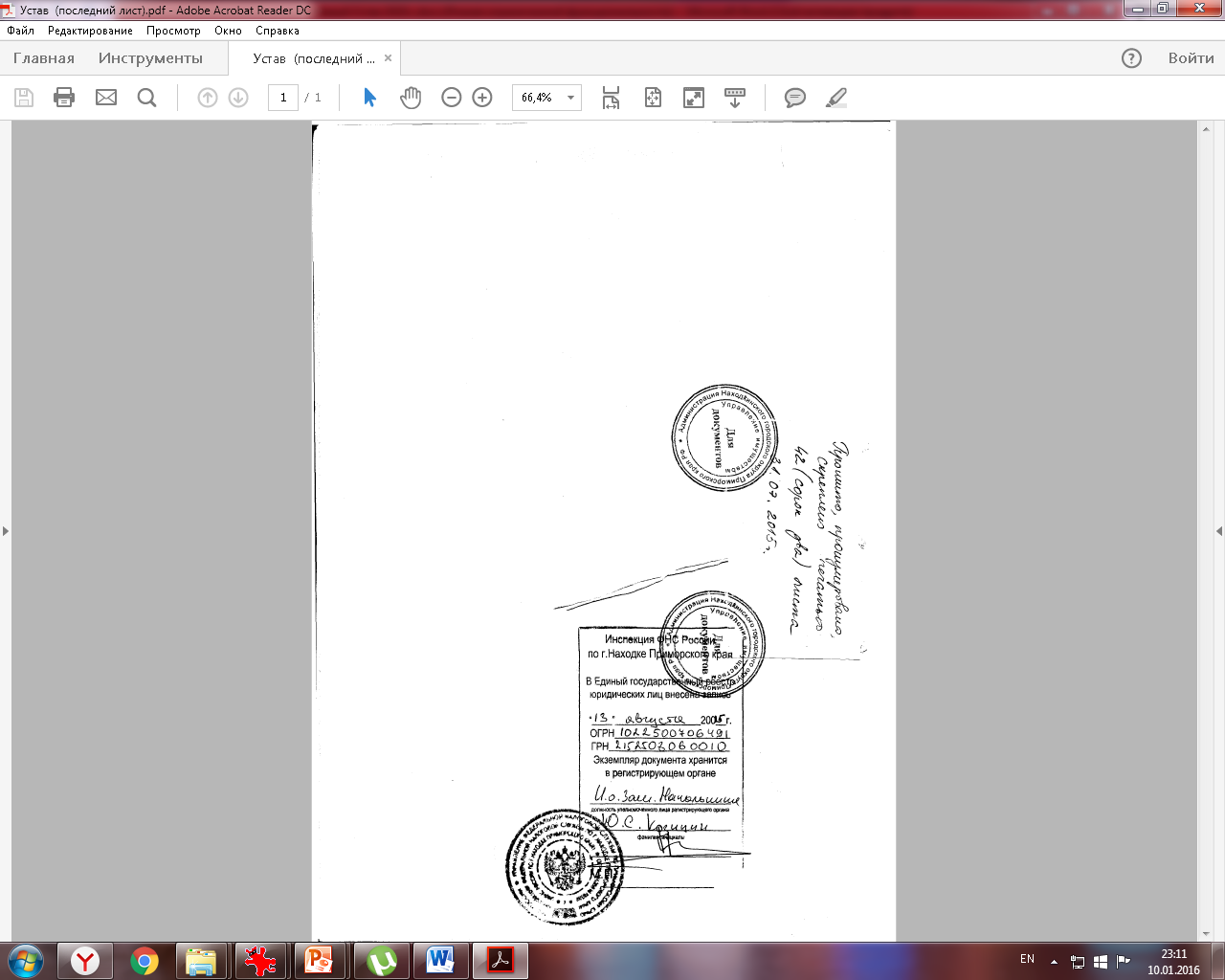 